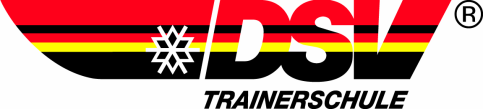 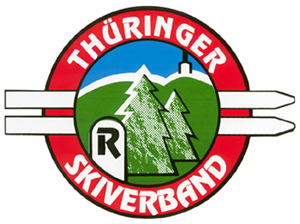 Planegg, 15.08.2018AusschreibungzurTrainerfortbildungTrainer-C/B/A Biathlonvom 27.10. – 28.10.2018in OberhofTrainerfortbildungTrainer-C/B/A Biathlon vom 27.10. – 28.10.2018in OberhofThüringer Skiverband e.V. 	                                                          Hartmut Gollhardt                                                           Lehrgangsleiter                                                                  AnlageLehrgangsprogrammLehrgangsprogrammVerteilerNachrichtlichTeilnehmerLSV GeschäftsstellenDSV Geschäftsstelle AusbildungsstätteAusbilderDurchführungDeutscher Skiverband Trainerschule LSV: Thüringer SkiverbandLehrgangsleiterHartmut Gollhardt, TSV( 0174 3975 721 –  036 842  268 226 )AusbilderI.Heinicke; J. C Schreyl;  Alexander Wolf;  D. Andritzke; M. Höhne, M. Bauer ,Dr. M. Koch,L. Wiegand, H MüllerAnreiseterminSamstag,d. 27.10 bis 07.45 Uhr  ( bzw. bei Anmeldung Freitagabend möglich )   Beginn   Am Grenzadler 7 !!!RückreiseSonntag,d. 28.10. ca. 13.00 UhrLehrgangseröffnungSamstag,d. 27.10  Funktionsgebäude   Am Grenzadler 7                              WSRO/TSV Schulungsraum 3. EtaggeUnterkunftSporthotel Oberhof, Am Harzwald, 98559 OberhofTel.: 036842 / 2860   Fax 036842 / 22545email: info@sporthotel-oberhof.de ( Vorreservierung über TSV H. Gollhardt  - Angebot 2018   0320 vom 24.01.18 erfolgt ). Bitte Reservierung eigenständig vornehmen.TeilnehmerkostenKosten für Übernachtung, Verpflegung und  Anreise sind von den Teilnehmern selbst zu tragen. ( je nach Übernachtung und Verpflegung 50 – 100 € ). Der DSV übernimmt die Kosten für Organisation und Ausbilder.Lehrgangsgebühr: 50,-€ ( vor Lehrgangsbeginn zu über-weisen )    IBAN DE73 8405 0000 1775 000 741MitzubringenSchreibzeug, Trainingsbekleidung für Halle, komplette Skiausrüstung Klassisch ( Praxis in Skihalle – 4°C )!!!Teilnahmebedingunggültige C-, B- oder A-Trainerlizenz BiathlonLehrgangsprogrammsiehe AnlageOrganisatorische HinweiseMeldeschluss: 01.10.2018 ( nur auf DSV / TSV -Vordruck gültig )  Absagen  bis   19.10.2018               bei TSV-Geschäftsstelle  Tel.: 036842 / 53 217 (A.Neudert) Begrenzt auf Kapazität 40 Teilnehmer ( Reihenfolge der Anmeldung bestimmt die Teilnahme )Uhrzeit1. Tag  ( Samstag, 27.10 2018)Uhrzeit2. Tag ( Sonntag, 28.10. 2018 )08.00 – 09.30 UhrAnforderungen an das GLT,ABT,ASThinsichtlich der Entwicklung zuWeltspitzenleistungen (Neue Erkenntnisse u Anforderungen)                                 -T-       ( IL. Heinicke )                                 08.00 – 09.25 UhrInterpretation / Analyse Arbeit Ali Wolf( Stellenwert des Schießens im NWLS )                                        ( Alexander Wolf )      09.30 – 10.30 UhrGrundlagen der TechnikausbildungSkilanglauf – Freistil / Klassisch                       -TP-       ( C. Schreyl )                                 09.30 – 11.00 UhrPsychologische Aspekte zur Leistungs-Umsetzung im Nachwuchsbereich                                     ( Dr. Micheal Koch )10.30 – 12.00 UhrTechnikausbildung – Skilanglauf   KLPraxis – Skihalle –             -P- ( C. Schreyl / D. Andritzke )           11.00 – 12.20 UhrNachwuchsgewinnung / Nachwuchs-Sichtung für den Leistungssport                            ( H. Müller / L. Wiegand  )                                       Mittagspause13.00 – 14.25 UhrPrävention / Rehabilitation  mit HilfeSensoPro und  Mobitrain in Anwendg.        -P-  Studio Physiofit  ( R.Becher )             14.35 – 16.00 UhrAT – Koordination in AusbildungAllg. Grundlagen Stabikraft                              P/H -   ( M. Bauer  )16.15 – 17.45 UhrGrundlagen  des   leichtathletischenLauf in Anwendung                           - T/P/H-   ( M. Höhne )        Legende     P  = Praxis / Sporthalle                   T  = Theorie                   H  = HalleAbendessen18.45  -  20.00 UhrErgänzungssportarten als Bestandteilder Sportart Biathlon  -  Erfahrungsaustauch                                   -T/P- ( Gollhardt )                                                     